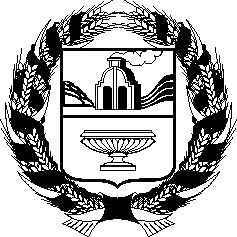 АЛТАЙСКОЕ КРАЕВОЕ ЗАКОНОДАТЕЛЬНОЕ СОБРАНИЕПОСТАНОВЛЕНИЕг. БарнаулВ соответствии со статьей 73 Устава (Основного Закона) Алтайского края Алтайское краевое Законодательное Собрание ПОСТАНОВЛЯЕТ:1. Принять закон Алтайского края «О внесении изменений в закон Алтайского края «О регулировании отдельных отношений в сфере охраны здоровья граждан на территории Алтайского края».2. Направить указанный Закон Губернатору Алтайского края для подписания и обнародования в установленном порядке.№О законе Алтайского края «О внесе-нии изменений в закон Алтайского края «О регулировании отдельных отношений в сфере охраны здоровья граждан на территории Алтайского края»ПроектПредседатель Алтайского краевогоЗаконодательного СобранияА.А. Романенко